Заява на забезпечення надавання послуги перекладачавідповідно до § 44 Закону No. 448/2008 зб. про соціальні послуги та про внесення змін до Закону №. 455/1991 зб. про ліцензування торгівлі (Закон про ліцензування торгівлі) зі змінами (далі – «Закон про соціальні послуги»).До заяви повинні бути додані:1. Підтвердження медичної установи, що підтверджує інвалідність, зазначену в абз. 3 Закону про соціальні послуги.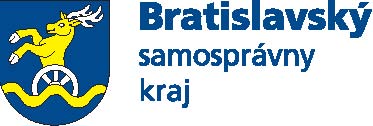 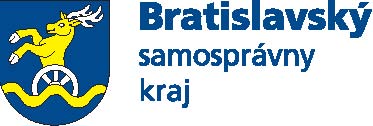 штамп картотечної кімнати БСКIм'я та прізвище  фізичної особи, якій надаватимуться послуги перекладача:Iм'я та прізвище  фізичної особи, якій надаватимуться послуги перекладача:Iм'я та прізвище  фізичної особи, якій надаватимуться послуги перекладача:Iм'я та прізвище  фізичної особи, якій надаватимуться послуги перекладача:Iм'я та прізвище  фізичної особи, якій надаватимуться послуги перекладача:Дата народження:Адреса постійного проживання:Адреса для кореспонденції:Громадянство:Номер ідентифікаційної картки:Номер ідентифікаційної картки:Сімейний стан:Контактна особа:Номер телефону,    e-mail:Тип тлумачення, який необхідно надавати:(позначте вид символом «X»)тлумачення мовою жестівартикуляційне тлумачення тактильне тлумаченняТип тлумачення, який необхідно надавати:(позначте вид символом «X»)тлумачення мовою жестівартикуляційне тлумачення тактильне тлумаченняТип тлумачення, який необхідно надавати:(позначте вид символом «X»)тлумачення мовою жестівартикуляційне тлумачення тактильне тлумаченняФорма тлумачення: тільки для сурдо- тлумачення та тактильного тлумачен-ня (позначте форму символом «X»)      особисто      онлайн      одночасна          транскрипція розмовної мовиФорма тлумачення: тільки для сурдо- тлумачення та тактильного тлумачен-ня (позначте форму символом «X»)      особисто      онлайн      одночасна          транскрипція розмовної мовиНеобхідна кількість годин тлумачення на місяць:у вирішенні офіційних справ                                                                       год.при проведенні медичних оглядів                                                              год.у вирішенні питань у грошово-кредитних установах                                год.інше (вказати конкретні види діяльності)                                                   год.Необхідна кількість годин тлумачення на місяць:у вирішенні офіційних справ                                                                       год.при проведенні медичних оглядів                                                              год.у вирішенні питань у грошово-кредитних установах                                год.інше (вказати конкретні види діяльності)                                                   год.Необхідна кількість годин тлумачення на місяць:у вирішенні офіційних справ                                                                       год.при проведенні медичних оглядів                                                              год.у вирішенні питань у грошово-кредитних установах                                год.інше (вказати конкретні види діяльності)                                                   год.Необхідна кількість годин тлумачення на місяць:у вирішенні офіційних справ                                                                       год.при проведенні медичних оглядів                                                              год.у вирішенні питань у грошово-кредитних установах                                год.інше (вказати конкретні види діяльності)                                                   год.Необхідна кількість годин тлумачення на місяць:у вирішенні офіційних справ                                                                       год.при проведенні медичних оглядів                                                              год.у вирішенні питань у грошово-кредитних установах                                год.інше (вказати конкретні види діяльності)                                                   год.Дата початку та час надавання послуги тлумачення:дата початку надавання послуги тлумаченняпора надавання послуги тлумаченняДата початку та час надавання послуги тлумачення:дата початку надавання послуги тлумаченняпора надавання послуги тлумаченняДата початку та час надавання послуги тлумачення:дата початку надавання послуги тлумаченняпора надавання послуги тлумаченняДата початку та час надавання послуги тлумачення:дата початку надавання послуги тлумаченняпора надавання послуги тлумаченняДата початку та час надавання послуги тлумачення:дата початку надавання послуги тлумаченняпора надавання послуги тлумаченняЗаконний представник/опікун фізичної особи, якій мають надаватися послуги тлумачення, якщо вона не має компетенцію вчиняти юридичні дії:Iм'я та прізвище: Адреса: Тел. контакт:Примітка: до заяви має бути доданий документ, що підтверджує зазначений факт.Законний представник/опікун фізичної особи, якій мають надаватися послуги тлумачення, якщо вона не має компетенцію вчиняти юридичні дії:Iм'я та прізвище: Адреса: Тел. контакт:Примітка: до заяви має бути доданий документ, що підтверджує зазначений факт.Законний представник/опікун фізичної особи, якій мають надаватися послуги тлумачення, якщо вона не має компетенцію вчиняти юридичні дії:Iм'я та прізвище: Адреса: Тел. контакт:Примітка: до заяви має бути доданий документ, що підтверджує зазначений факт.Законний представник/опікун фізичної особи, якій мають надаватися послуги тлумачення, якщо вона не має компетенцію вчиняти юридичні дії:Iм'я та прізвище: Адреса: Тел. контакт:Примітка: до заяви має бути доданий документ, що підтверджує зазначений факт.Законний представник/опікун фізичної особи, якій мають надаватися послуги тлумачення, якщо вона не має компетенцію вчиняти юридичні дії:Iм'я та прізвище: Адреса: Тел. контакт:Примітка: до заяви має бути доданий документ, що підтверджує зазначений факт.Згода на надання персональних даних обраному постачальнику послуг :Я погоджуюся надати обраному постачальнику послуг тлумачення персональні дані в діапазоні імені та прізвища, дати народження, адреси постійного проживання, грома-дянства, номера ідентифікаційної картки та сімейного стану для цілей оцінки заяви на надавання послуг тлумачення.Згода була надана добровільно та без примусу та може бути відкликана в будь-який час. Згода надається до тих пір, поки буде забезпечено надання послуги перекладача.В                                       дня					Iм'я:  Прізвище:						                                                                     власноручний підпис особи, якій надається                                                                      соціальна служба (законного представника)Якщо ви вважаєте, що обробка персональних даних є незаконною, ви можете подати скаргу до Управління захисту персональних даних Словацької Республіки (адреса: Úrad na ochranu osobných údajov Slovenskej republiky, Hraničná 12, 820 07 Bratislava;                 e-mail: statny.dozor@pdp.gov.sk).Згода на надання персональних даних обраному постачальнику послуг :Я погоджуюся надати обраному постачальнику послуг тлумачення персональні дані в діапазоні імені та прізвища, дати народження, адреси постійного проживання, грома-дянства, номера ідентифікаційної картки та сімейного стану для цілей оцінки заяви на надавання послуг тлумачення.Згода була надана добровільно та без примусу та може бути відкликана в будь-який час. Згода надається до тих пір, поки буде забезпечено надання послуги перекладача.В                                       дня					Iм'я:  Прізвище:						                                                                     власноручний підпис особи, якій надається                                                                      соціальна служба (законного представника)Якщо ви вважаєте, що обробка персональних даних є незаконною, ви можете подати скаргу до Управління захисту персональних даних Словацької Республіки (адреса: Úrad na ochranu osobných údajov Slovenskej republiky, Hraničná 12, 820 07 Bratislava;                 e-mail: statny.dozor@pdp.gov.sk).Згода на надання персональних даних обраному постачальнику послуг :Я погоджуюся надати обраному постачальнику послуг тлумачення персональні дані в діапазоні імені та прізвища, дати народження, адреси постійного проживання, грома-дянства, номера ідентифікаційної картки та сімейного стану для цілей оцінки заяви на надавання послуг тлумачення.Згода була надана добровільно та без примусу та може бути відкликана в будь-який час. Згода надається до тих пір, поки буде забезпечено надання послуги перекладача.В                                       дня					Iм'я:  Прізвище:						                                                                     власноручний підпис особи, якій надається                                                                      соціальна служба (законного представника)Якщо ви вважаєте, що обробка персональних даних є незаконною, ви можете подати скаргу до Управління захисту персональних даних Словацької Республіки (адреса: Úrad na ochranu osobných údajov Slovenskej republiky, Hraničná 12, 820 07 Bratislava;                 e-mail: statny.dozor@pdp.gov.sk).Згода на надання персональних даних обраному постачальнику послуг :Я погоджуюся надати обраному постачальнику послуг тлумачення персональні дані в діапазоні імені та прізвища, дати народження, адреси постійного проживання, грома-дянства, номера ідентифікаційної картки та сімейного стану для цілей оцінки заяви на надавання послуг тлумачення.Згода була надана добровільно та без примусу та може бути відкликана в будь-який час. Згода надається до тих пір, поки буде забезпечено надання послуги перекладача.В                                       дня					Iм'я:  Прізвище:						                                                                     власноручний підпис особи, якій надається                                                                      соціальна служба (законного представника)Якщо ви вважаєте, що обробка персональних даних є незаконною, ви можете подати скаргу до Управління захисту персональних даних Словацької Республіки (адреса: Úrad na ochranu osobných údajov Slovenskej republiky, Hraničná 12, 820 07 Bratislava;                 e-mail: statny.dozor@pdp.gov.sk).Згода на надання персональних даних обраному постачальнику послуг :Я погоджуюся надати обраному постачальнику послуг тлумачення персональні дані в діапазоні імені та прізвища, дати народження, адреси постійного проживання, грома-дянства, номера ідентифікаційної картки та сімейного стану для цілей оцінки заяви на надавання послуг тлумачення.Згода була надана добровільно та без примусу та може бути відкликана в будь-який час. Згода надається до тих пір, поки буде забезпечено надання послуги перекладача.В                                       дня					Iм'я:  Прізвище:						                                                                     власноручний підпис особи, якій надається                                                                      соціальна служба (законного представника)Якщо ви вважаєте, що обробка персональних даних є незаконною, ви можете подати скаргу до Управління захисту персональних даних Словацької Республіки (адреса: Úrad na ochranu osobných údajov Slovenskej republiky, Hraničná 12, 820 07 Bratislava;                 e-mail: statny.dozor@pdp.gov.sk).Посвідчення заявника про достовірність та повноту даних, наведених у заяві:З честю заявляю, що вся інформація у заяві є правдивою, і я усвідомлюю правові наслідки надання неправдивої інформації.В                                                           дня                                                                    власноручний підпис особи, якій надається                                                                     соціальна служба (законного представника)Посвідчення заявника про достовірність та повноту даних, наведених у заяві:З честю заявляю, що вся інформація у заяві є правдивою, і я усвідомлюю правові наслідки надання неправдивої інформації.В                                                           дня                                                                    власноручний підпис особи, якій надається                                                                     соціальна служба (законного представника)Посвідчення заявника про достовірність та повноту даних, наведених у заяві:З честю заявляю, що вся інформація у заяві є правдивою, і я усвідомлюю правові наслідки надання неправдивої інформації.В                                                           дня                                                                    власноручний підпис особи, якій надається                                                                     соціальна служба (законного представника)Посвідчення заявника про достовірність та повноту даних, наведених у заяві:З честю заявляю, що вся інформація у заяві є правдивою, і я усвідомлюю правові наслідки надання неправдивої інформації.В                                                           дня                                                                    власноручний підпис особи, якій надається                                                                     соціальна служба (законного представника)Посвідчення заявника про достовірність та повноту даних, наведених у заяві:З честю заявляю, що вся інформація у заяві є правдивою, і я усвідомлюю правові наслідки надання неправдивої інформації.В                                                           дня                                                                    власноручний підпис особи, якій надається                                                                     соціальна служба (законного представника)